Beschrifte das Bild!Beschrifte das Bild!Beschrifte das Bild!Beschrifte das Bild!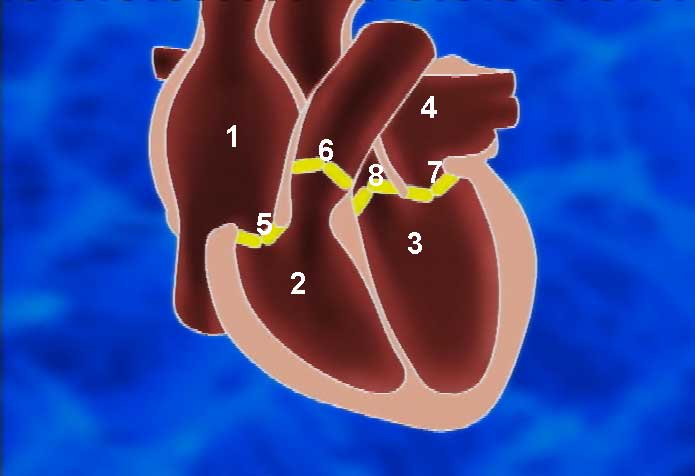 1. Rechter Vorhof1. Rechter Vorhof1. Rechter Vorhof1. Rechter Vorhof2. Rechte Kammer2. Rechte Kammer2. Rechte Kammer2. Rechte Kammer3. Linke Kammer3. Linke Kammer3. Linke Kammer3. Linke Kammer4. Linker Vorhof4. Linker Vorhof4. Linker Vorhof4. Linker Vorhof5. Klappe zwischen rechtem Vorhof und rechter Kammer5. Klappe zwischen rechtem Vorhof und rechter Kammer5. Klappe zwischen rechtem Vorhof und rechter Kammer5. Klappe zwischen rechtem Vorhof und rechter Kammer6. Klappe zwischen rechter Kammer und Herzausgang rechts6. Klappe zwischen rechter Kammer und Herzausgang rechts6. Klappe zwischen rechter Kammer und Herzausgang rechts6. Klappe zwischen rechter Kammer und Herzausgang rechts7. Klappe zwischen linkem Vorhof und linker Kammer7. Klappe zwischen linkem Vorhof und linker Kammer7. Klappe zwischen linkem Vorhof und linker Kammer7. Klappe zwischen linkem Vorhof und linker Kammer8. Klappe zwischen linker Kammer und Herzausgang links8. Klappe zwischen linker Kammer und Herzausgang links8. Klappe zwischen linker Kammer und Herzausgang links8. Klappe zwischen linker Kammer und Herzausgang links